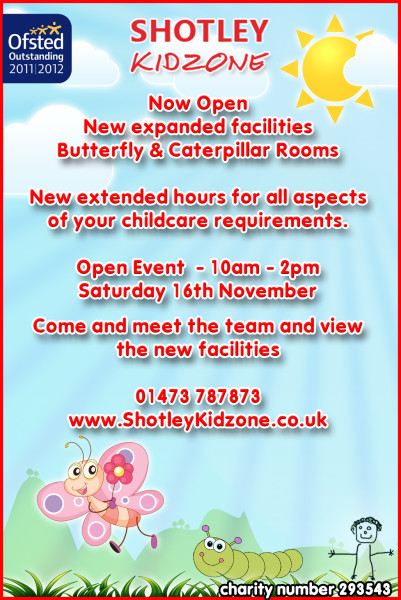 Main Road, Shotley, Suffolk IP91NR     info@shotleykidzone.co.uk      www.shotleykidzone.co.uk    Number:  01473787873Registration Form - PRE – SCHOOL SESSIONSChild’s Full Name……………………………….…………..Sex. M/F    Date of Birth…………….………Ethnicty…………………….……...	Prefer name to be called…………………………………………………………………………………..Parent/Carer 1 name(s)………………….………………………………………………………………….……………………………………………………………Address ………………………………………………………………………………………………………………………………………………………………………..………………………………………………………………………………………..…………………………………………………………………………………………….Postcode………………….…………….	Telephone No……………………………………………………………………………………………………….Email address for correspondence ………………………………………………………………………………………………………………………..Details of any other person who has parental responsibility (please state if these are not to be contacted in emergency)………………………………………………………………………………………………………………………………………………………………………………………………………………………………………………………………………………………………………………………………………………………………………………………………………………………...Parent/carer 2 (where applicable)  If parents are Separated/Divorced please give details below stating where correspondence should be sent for that person.Name  …………………………………………………………………………………………………………………………………………………………………………………..Relation to child ………………………………………………………………………………………………………………………………………………………………..Address ………………………………………………………………………………………………………………………………………………………………………………………………………………………………………………………………………………………………………………………………………………………………………………………………………………………..Telephone number and email address……………………………………………………………………………………………………………………………………….If we should need to contact somebody during the daytime and there is nobody at the above address, please indicate where we could try to reach parent(s), or other carer (e.g. relative/minder) in the order you wish them to be contacted in an emergency. (Name & Number) At least Four contact numbers are needed where Possible.………………………………………………………………….……………………………………………………………………………………………………………………….…………………..………………………………………………………………………………………………………………………………………………………………………..Name of person(s) authorised to collect child from the setting ……………..………………………………….………………………..…………..………………………………………………………………………………………………………………………………………………………………………………….Name of child’s doctor…………………………………………….…Telephone No……………….………………………... Doctor’s address……………………………………………………………………………………………………………………………………………………………….Name of child’s health visitor ………………………………….……………………………………………………………………………….Has your child had a 2yr check (If yes please could we be provided with a copy ) ………………………………..Has your child been immunised against:        Diphtheria?	Whooping cough? Tetanus?            Polio?           Measles?            HIBS?Is your child allergic to anything?……………………………………………………………………………………………………………………Has your child any on-going health problems?……………………….…………………………………………………………………………….(Please complete a care plan)Any medication or treatment your child is having at present…………………………………………….…………..…………………….Has your child been supported by any professionals such as family Support Worker, Social Worker/Children Centre. (If so please provide name and organisation)…………………………………………………………………………………………………….…………………………………………………………………………………………………………………………………………………………………………………………………..Does your child have any particular needs/ special educational needs/ disabilities that we need to be aware? (Please name)………………………………………………………………………………..………………………………………………………………………………………..………………….Does your child have any religious requirements (Please name and discuss with staff) ………………………………………………………………………………………………………………………………………………………………..………..…………..……..  Is there any other information that you would wish us to be aware of?…………………………………………………………………………………………….………………………………………………………………………………………………Has any other agency or specialist professional been working to help your child? (Please name)……………………………………………………………………………………………….……………………………………………………………………………….Has/does your child attend a parent & toddler group/ another pre-school………………………………………………………………………………………..………………………………………………………………………………………………………Number of sessions required ………………………………………………………………………………………………………………….Please state days and timings preferred. (Please delete)I am/am not willing to let a member of staff change nappy and apply cream (sudacrem) (if applicable).I am/am not willing for the setting to contact other professionals about my child’s needs if appropriate.I am/am not willing for the setting to keep records and observations of my child’s development and discuss these with your child’s Nursery Key Person if applicable.I am / am not willing for my child’s information to be passed onto other schools/settings to support transitions. I am/am not willing for photos of my child to be placed within other children’s learning journeys.I am/am not willing for my child to be photographed at activities at the pre- schoolI am/am not willing for photos of my child to be added to Shotley Kidzone Website/Facebook.I am/am not willing for my child to go on brief local outings from the pre-school.I am/am not willing for a member of staff to apply sun cream to my child in the summer months.I am/am not willing for a member of staff to give my child emergency treatmentI am/ am not willing for a member of staff to place a plaster onto my child in a case of first aid treatmentI am/am not able to help with the following (please delete the ones you are unable to do).Helping with fundraising, working on the committee and taking part in outings.Signed………………………………………….……Parent/Guardian.           Date…………………………………………………(This information will be kept confidential)Please let us know if, while your child is at the pre-school, any of this information changes. 